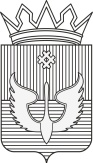 ПОСТАНОВЛЕНИЕАдминистрация Юсьвинского муниципального округаПермского края15.08.2023                                                                                                         №522Об утверждении проекта документации по планировке территории «Проект планировки и проект межевания с. Юсьва земельный участок с кадастровым №81:05:0011043, Юсьвинского муниципального округа Пермского края»В соответствии со статьей 45 Градостроительного кодекса Российской Федерации, протоколом проведения публичных слушаний от 22.03.2023, заключением о результатах публичных слушаний от 22.03.2023, администрация Юсьвинского муниципального округа Пермского края ПОСТАНОВЛЯЕТ:Утвердить прилагаемый проект документации по планировке «Проект планировки и проект межевания с. Юсьва земельный участок с кадастровым №81:05:0011043, Юсьвинского муниципального округа Пермского края», подготовленный ООО «Гарант Проект».Опубликовать настоящее постановление в газете «Юсьвинские вести» и разместить на официальном сайте муниципального образования Юсьвинский муниципальный округ Пермского края в информационно-телекоммуникационной сети Интернет.Контроль за исполнением постановления возложить на Власова А.В., заместителя главы администрации Юсьвинского муниципального округа Пермского края по развитию инфраструктуры и благоустройству.Глава муниципального округа –глава администрации Юсьвинскогомуниципального округа Пермского края                                         Н.Г. Никулин